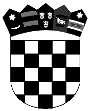 R E P U B L I K A  H R V A T S K APRIMORSKO-GORANSKA  ŽUPANIJAGRAD RIJEKAStožer civilne zaštite Grada RijekeRijeka, 29. travnja 2021.PREDMET: Odvijanje nastave  u periodu od 3. – 7. svibnja 2021. S obzirom na epidemiološku situaciju u Gradu Rijeci, a nastavno na mišljenje Odjela gradske uprave za odgoj i školstvo Grada Rijeke, Stožer civilne zaštite Grada Rijeke preporučuje održavanje predmetne nastave, odnosno nastave od 5. – 8. razreda osnovnih škola na  području Grada Rijeke modelom C – nastava na daljinu, od 3. - 7. svibnja 2021. godine.  Stožer civilne zaštite Grada Rijeke nadalje donosi preporuku da se odvijanje razredne nastave, odnosno nastave od 1. - 4. razreda osnovnih škola, odvija modelom A – nastava u školi u istom periodu.U odnosu na gore navedeno, ravnatelj svake osnovne škole, može, uz opravdane epidemiološke razloge i okolnosti, a temeljem podataka o broju zaražene djece, nastavnog i nenastavnoga osoblja, te djece i osoblja u samoizolaciji, zatražiti od Stožera civilne zaštite Grada Rijeke prelazak na rad drugim modelom.  Pri tome SCZ Grada Rijeke ističe nužnost organiziranog prihvata i čuvanja djece u školi, a čiji roditelji nisu u mogućnosti organizirati da djeca ostanu kod kuće.  Stožer civilne zaštite i Odjel gradske uprave za odgoj i školstvo Grada Rijeke mišljenja su da iznimku ovakvom pristupu rada čini rad s učenicima s teškoćama u razvoju. Stoga se škole upućuju da individualnim pristupom odrede iznimke preporuci o prelasku viših razreda na online nastavu za učenike s teškoćama u razvoju te, gdje je potrebno, omoguće adekvatan prihvat učenika s teškoćama u razvoju i dodijeljenih im pomoćnika u nastavi.Izdvojena preporuka, a nastavno na mišljenje Odjela Gradske uprave za odgoj i školstvo, donosi se za Centar za odgoj i obrazovanje Rijeka gdje je preporuka ovoga Stožera da se u matičnoj lokaciji Centra nastavi s radom modelom A za učenike razredne nastave, mlađih odgojno- obrazovnih skupina i  maturante,  te modelom C za predmetnu i srednjoškolsku nastavu.Preporučuje se nadalje da se nastava po modelu A primjenjuje za tri razredna odjela Centra za odgoj i obrazovanje na Krku, za područni odjel Fortica, za područni odjel Oštro - dva razredna odjela i za područni odjel Baredice, uz nastavak poštivanja vrlo strogih epidemioloških mjera i uputa. 	S poštovanjem,								     Načelnik Stožera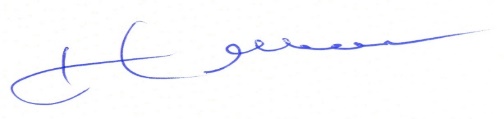                                                                                              Hinko Mance